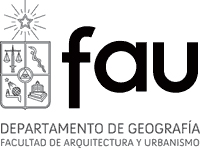 CRONOGRAMANombre cursoGEOPOLÍTICA DE LOS CONFLICTOS SOCIO-AMBIENTALESProfesor: Massimiliano Farris, massimilianof@uchilefau.clMonitora: Marion Stock,  stockmarion@gmail.comHorario: Breve Descripción del CursoEl curso busca indagar y entrelazar los principales debates teóricos ligados o interrelacionados a dinámicas y conflictos socio-ambientales, particularmente en Chile y América Latina.Desde sus hibridaciones con diferentes disciplinas de las ciencias sociales, se explorarán las principales categorías geográficas que abordan la relación espacio, política, cultura y naturaleza enfatizando los problemas metodológicos y sus dificultades atadas a las principales transformaciones sociales históricas. Se presenta una revisión y discusión crítica de las contribuciones teóricas procedentes de la Geografía Política y la Ecología Política europea, anglosajona y latinoamericana. Se analizarán los procesos de transformación productiva y ecológica en la región, buscando entrelazar teoría y práctica para evidenciar sus implicaciones geopolíticas a diferentes escalas.Metodológicamente el curso contempla la realización de talleres prácticos que estimulen la reflexión didáctica de los contenidos de la cátedra. A lo largo del curso, se desarrollará una profundización sobre el fenómeno de los incendios, a partir de los hechos recientes, a través de lecturas ecológicas, económicas, geográficas también comparando la realidad local con casos internacionales.La bibliografía incluye textos en inglés, obligatorios.Objetivo General del CursoProfundizar y fortalecer a los estudiantes en la teoría y práctica de la Geografía y la Ecología Política, a través de la vinculación a diferentes escalas de los hitos de la organización espacial, de las actividades económicas, de las relaciones socio-políticas y ecológicas.Se pretende generar un espacio de discusión sobre la contribución de la geografía actual a la comprensión de fenómenos complejos emergentes y de gran relevancia conceptual, política y social como lo son los conflictos socio-ambientales y territoriales.HorarioContenidos a desarrollar (Unidades)Introducción al objeto de estudioSobre la geografía política: superar la visión decimonónica.La construcción del territorio y las relaciones multiescalaresTerritorio, Hegemonía, Poder. El territorio como sistema y proyecto de una comunidad en el tiempo.Escalas espaciales y escalas temporales. Definiendo los límites y evidenciando las relaciones horizontales y verticales en los territorios. Imperialismo  y colonialismo en la construcción de territorios contemporáneos. Rupturas y continuidades del colonialismo.¿Qué es la Naturaleza?: actividades económicas, relaciones de poder y lenguajes de valoración en perspectiva territorialLa relación sociedad / medio ambiente como una cuestión políticaLa ecología política y la historia ambiental en la construcción de territorios.La construcción de la naturaleza y la commodificación.Ecologismo de los pobres y lenguajes de valoración.Colonialismo de la Naturaleza y Extractivismo de los recursos naturalesModulo transversal.  Estudios de conflictos socio-ambientales vinculados con reivindicaciones nacionales, regionalismo e independentismoEVALUACIONCátedra: 100% Pruebas (2) (60%)Durante el semestre se realizarán 2 pruebas parciales cubriendo contenidos del curso. El objetivo es medir por una parte comprensión y manejo de conceptos del curso y también la capacidad de aplicación de los mismos a casos concretos.Terreno (10%)Presentación (15%) A lo largo del curso habrá X presentaciones a cargo de alumnas y alumnos, divididos en grupos de 2. El objetivo es presentar una reflexión articulada a partir de los textos asignados por cada fecha, presentando una aplicación a un caso de estudio concreto.Trabajo monográfico (25%)  Trabajo de grupo sobre conflictos socio-ambientales vinculados con reivindicaciones nacionales, regionalismo e independentismoPROTOCOLO DEL CURSOEste curso se plantea como un curso de nivel avanzado dentro de la formación profesional. Es por ello que junto con proponerse la entrega de contenidos conceptuales y disciplinares, considera como parte importante de su quehacer, el promover el desarrollo de habilidades blandas esperables de profesionales universitarios. Dentro de éstas, destacan el respeto, la tolerancia, la capacidad propositiva y resolutiva, el cumplimiento de acuerdos y el compromiso. Estas habilidades serán exigidas y aplicadas por el profesor, en los siguientes procesos:Puntualidad. La cátedra empezará puntualmente y la asistencia será tomada al inicio de la clase. Se espera de los estudiantes asistencia y puntualidad. Se toleran atrasos esporádicos dentro del rango de 15 minutos. Si se vuelven sistemáticos, serán deducidos de la nota final del curso de acuerdo a la siguiente regla: un atraso= una décima. Eso quiere decir que 10 atrasos son 1 punto menos de la nota final del curso. No se aceptan excusas. Las inasistencias solo serán justificadas bajo razones médicas debidamente acreditadas. Cabe señalar que el curso requiere un 80% de asistencia mínima para ser aprobado (13 clases) El incumplimiento de este mínimo será causal de reprobación del curso.Entregas. Las fechas de entrega de informes y pruebas han sido establecidas de acuerdo a una planificación semestral progresiva. Es por ello que no se aceptarán trabajos atrasados. Es responsabilidad del estudiante organizar su carga académica de este y sus otros cursos a fin de cumplir con las fechas estipuladas. Por su parte el profesor se compromete a entregar feedback y notas en un plazo de dos (2) semanas. Revisiones. Los alumnos que deseen re-corrección o revisión de sus trabajos deberán solicitarlo por escrito vía email, una vez revisada la pauta de corrección pertinente. La petición debe estar respaldada en dicha pauta, argumentando las razones por las que la nota debiese ser modificada. Participación en clases. Se espera e incentiva que los alumnos contribuyan al desarrollo de la clase con su participación en las discusiones, reflexiones y actividades propuestas por el profesor. A su vez, el profesor se comprometen a crear un espacio de respeto por las diversas opiniones. Esto requiere que los alumnos lleguen a clases preparados con las lecturas asignadas realizadas o con la disposición de respetar las diversas opiniones, se relacionen entre sí y con los profesores de manera cortes y profesional en todo momento. Deshonestidad académica. La copia o plagio ya sea en pruebas o trabajos escritos no es permitida y se considera causal de reprobación del curso. Los alumnos serán responsables de mantener una conducta ética correcta durante pruebas y ceñirse a los estándares disciplinares de citas y referencias durante los trabajos escritos. El  profesor es responsable por aclarar dudas sobre mecanismos de referencia a utilizar en los distintos trabajos. Comunicación con los alumnos. Los mecanismos para contactar tanto al profesor como a la monitora será en la clase o vía email. También el profesor dispondrá de una hora de oficina en la cual los alumnos podrán ir para consultar dudas o plantear sugerencias derivadas de la clase. Estas horas son:Profesor: lunes 12:00 a 13:00. En la oficina de postdoctorado (planta 6)Flexibilidad. Sabemos que lo inesperado puede suceder, pero asumimos este programa como el “contrato” a partir del cual se guiarán las obligaciones y compromisos de profesores y alumnos. Las modificaciones a esta planificación se podrán hacer en casos excepcionales siempre y cuando exista un consenso entre los alumnos inscriptos y se defina con suficiente antelación.Bibliografía BaseAcosta, A. (2011). Extractivismo y neoextractivismo: dos caras de la misma maldición. Más allá del desarrollo, 1.Agnew, J.  (2005). Geopolítica. Una re-visión de la política mundial. Madrid: TramaAlimonda, H. (2011). Naturaleza Colonizada. Ecología Política y minería en América Latina. Buenos Aires: CLACSO.Aliste, E., & Stamm, C. (2016). Hacia una geografía de los conflictos socioambientales en Santiago de Chile: lecturas para una ecología política del territorio. Revista de Estudios Sociales, (55), 45-62.Aliste, E. y Urquiza A. (comps., 2010 ). Medio ambiente y sociedad: conceptos, metodologías y experiencias desde las ciencias sociales y humanas. RIL Santiago ChileBorón, A. (2008). América Latina en la geopolítica del imperialismo. Luxemburg: Buenos Aires.Bottaro, L. (2012) Los conceptos de escala, naturaleza y territorio en el análisis de los conflictos socioambientales. Prácticas de oficio. Investigación y reflexión en Ciencias Sociales, n° 9, Buenos Aires.Brenner, N. (2003). La formación de la ciudad global y el re-escalamiento del espacio del Estado en la Europa Occidental post-fordista. EURE, vol. 29, n. 86.Brenner, N. Peck, J y Theodore, N. (2011). ¿Y después de la neoliberalización? Estrategias metodológicas para la investigación de las transformaciones regulatorias contemporáneas. Urban, nº 501. UPM, MadridCasanova, P. G. (2006). Colonialismo interno (uma redefinição). A teoria marxista hoje. Problemas e perspectivas. Buenos Aires.Castree N, 2003, "Commodifying what nature?" Progress in Human Geography D’Elia, G. (2013). Los bienes comunes. Ecología Política, No. 45: 30-41Dematteis, G. y Governa, F. (2005). Territorio y territorialidad en el desarrollo local. La contribución del modelo SLoT.  Boletin de la AGE, n°39, pp. 31-58Folchi, M. (2001). Conflictos de contenido ambiental y ecologismo de los pobres: no siempre pobres, ni siempre ecologistas.  Ecología Política, No., 22, pp. 79-100.Gutiérrez Puebla, J. (2001). Escalas espaciales, escalas temporales. Estudios Geográficos, Vol. 62, nº 242, pp 89-104González, S. (2005). La geografía escalar del capitalismo actual. Scripta Nova, vol IX, nº189. Barcelona.Gudynas, E. (2009). Diez tesis urgentes sobre el nuevo extractivismo. Extractivismo, política y sociedad, 187-225.Harvey, D. (2003). El nuevo ImperialismoHidalgo, R. et al (2016). Extractivismo inmobiliario, expoliación de los bienes comunes y esquilmación del medio natural. El borde costero en la macrozona central de Chile en las postrimerías del neoliberalismo. Innsbrucker Geographische StudienKlubock (2011) El trabajo de la naturaleza y la naturaleza del trabajo: historia medioambiental como historia social.Lefebvre, H. (2013). La producción del espacio. Madrid: Capitán Swing.Le Monde Diplomatique (2009). EL Atlas III. Un mundo al revés. Buenos Aires: Capital Intelectual.Martinez Alier, Joan (2011) El ecologismo de los pobres. Conflictos ambientales y lenguajes de valoración. Icaria, BarcelonaMoisio, S. & Paasi, A. (2013) Beyond State-Centricity: Geopolitics of changing State spaces. Geopolitics, nº18: 255-266Porto-Gonçalves, C. W. (2009). De saberes y de territorios: diversidad y emancipación a partir de la experiencia latino-americana. Polis (Santiago), 8(22), 121-136.Raffestin, C., & Butler, S. A. (2012). Space, territory, and territoriality. Environment and Planning D: Society and Space, 30(1), 121-141.Rist, G. (2000) El desarrollo: historia de una creencia occidental. Ed. Catarata, BarcelonaSánchez, J. (2011). Geografía Política. Madrid: Síntesis.Santos, Boaventura de Sousa (2007) “La reinvención del Estado y el Estado plurinacional” en OSAL (Buenos Aires: CLACSO) Año VIII, No 22, septiembreSantos, M. (2000) La naturaleza del espacio: técnica y tiempo, razón y emoción. Ariel, MadridSevilla, A. (2011). Hegemonía, gubernamentalidad, territorio. Apuntes metodológicos para una historia social de la planificación. EMPIRIA. Revista de Metodología de Ciencias Sociales. Nº27: 49-72Smith, N. (1990). Uneven development: nature, capital and the production of space. Basil: Blackwell.Stamm, C., & Aliste, E. (2014). El aporte de un enfoque territorial al estudio de los conflictos socio-ambientales. Revista F@ ro, 2(20). Svampa, M. (2009). La disputa por el desarrollo: territorio, movimientos de carácter socio-ambiental y discursos dominantes. Swyngedouw, E. (2011) ¡La naturaleza no existe! La sostenibilidad como síntoma de una planificación despolitizada. Urban, nº 1. UPM, MadridUlloa, A. (2014). Geopolíticas del desarrollo y la confrontación extractivista minera: elementos para el análisis en territorios indígenas en América Latina. Extractivismo minero en Colombia y América Latina, 425-458. Walter, M. (2009). Conflictos ambientales, socioambientales, ecológico distributivos, de contenido ambiental. Reflexionando sobre enfoques y definiciones.  CIP-Ecosocial, Madrid.Zusman, P. (2002). Milton Santos: su legado teórico y existencial (1926-2001). Documents d'analisi geografica, N. 40, p. 205-219  ContenidosBibliografía de apoyo a la sesiónActividades de apoyoSemana 1Presentación del programa: propósitos de aprendizaje, énfasis del contenido y trabajo de investigación. Agnew, J.  (2005). Geopolítica. Una re-visión de la política mundial. Madrid: Trama.  Prólogo (IX-XV), Cap. 3 (57-78), Conclusiones (151-159)Evaluación diagnósticaPresentación del trabajo de investigación Semana 2Espacio, tiempo, rugosidad y lugar en Milton Santos. Consideraciones hermenéuticas para una construcción de territorios.Zusman, P. (2002). Milton Santos: su legado teórico y existencial (1926-2001). Documents d'analisi geografica, N. 40, p. 205-219  Santos, M. (2000) La naturaleza del espacio: técnica y tiempo, razón y emoción. Ariel, Madrid Cap. 14 y 15 (267-290)Tema de discusión: Documental Freirina rebelde: https://www.youtube.com/watch?v=R86osk2JX0USemana 3Escalas espaciales y escalas temporales para el análisis geopolíticoGutiérrez Puebla, J. (2001). Escalas espaciales, escalas temporales. Estudios Geográficos, Vol. 62, nº 242, pp 89-104Moisio, S. & Paasi, A. (2013) Beyond State-Centricity: Geopolitics of changing State spaces. Geopolitics, nº18: 255-266 Tema de discusión: Presentación avance trabajo de investigación(casos de estudio)Semana 4Territorio, Hegemonía, Poder. El territorio como sistema cambiante de relaciones de poder.Raffestin, C., & Butler, S. A. (2012). Space, territory, and territoriality. Environment and Planning D: Society and Space, 30(1), 121-141.Sevilla, A. (2014). Hegemonía, gubernamentalidad, territorio. Apuntes metodológicos para una historia social de la planificación. EMPIRIA. Revista de Metodología de Ciencias Sociales. Nº27: 49-72Tema de discusión: Semana 5Hegemonía y relaciones multiescalares: Imperialismo  y globalización como enfoques geopolíticos.Borón, A. (2008). La cuestión del imperialismo: pasado y presente. En América Latina en la geopolítica del imperialismo. Luxemburg: Buenos Aires, pp. 17-34. González, S. (2005). La geografía escalar del capitalismo actual. Scripta Nova, vol IX, nº189. Barcelona.Tema de discusión: Semana 6Rupturas y continuidades del colonialismoGonzález Casanova, P. (2006). Colonialismo Interno [Una Redefinición]. En Borón, A. Amadeo, J., González, S. (compiladores). La teoría marxista hoy. Problemas y perspectivas. CLACSO: pp. 409-434.Semana 7Cuestión nacional, territorio y recursos naturales.Santos, Boaventura de Sousa (2007) “La reinvención del Estado y el Estado plurinacional” en OSAL (Buenos Aires: CLACSO) Año VIII, No 22, septiembreTema de discusión: Semana 8TERRENOTERRENOTERRENOSemana 9Prueba solemnePrueba solemnePrueba solemneSemana 10Colonialismo y “Naturaleza”.Alimonda, H. (2011). Una aproximación a la Ecología Política Latinoamericana. En La Naturaleza Colonizada. Ecología Política y minería en América Latina. CLACSO: pp. 11-60.Tema de discusión: Semana 11La construcción de la naturaleza como commodificación.Castree N, 2003, "Commodifying what nature?" Progress in Human Geography Tema de discusión:Semana 12La construcción de la “Naturaleza” como una cuestión políticaSwyngedouw, E. (2011) ¡La naturaleza no existe! La sostenibilidad como síntoma de una planificación despolitizada. Urban, nº 1. UPM, MadridPresentación II avance trabajo de investigaciónSemana 13Reflexión critica sobre, extractivismo, commodities, imperialismoUlloa, A. (2014). Geopolíticas del desarrollo y la confrontación extractivista minera: elementos para el análisis en territorios indígenas en América Latina. Extractivismo minero en Colombia y América Latina, 425-458.Svampa, M. (2009). La disputa por el desarrollo: territorio, movimientos de carácter socio-ambiental y discursos dominantes. Tema de discusión: Semana 14Conflictos para los bienes comunes Folchi, M. (2001). Conflictos de contenido ambiental y ecologismo de los pobres: no siempre pobres, ni siempre ecologistas.  Ecología Política, No., 22, pp. 79-100.D’Elia, G. (2013). Los bienes comunes. Ecología Política, No. 45: 30-41 Tema de discusión: Semana 15Prueba solemnePrueba solemnePrueba solemneSemana 17Presentación final trabajo de investigaciónPresentación final trabajo de investigaciónPresentación final trabajo de investigaciónSemana 18EXAMENEXAMENEXAMEN